Fitzgerald			/40						Name _____________________________________Instructions: Use this checklist to keep track of our goals. When done, decide, based on their success at reaching these goals, what grade they deserve out of 40. Record that grade at the top of this page.The web is complete.The Rights of Englishmen (which they believed should be their right!)Tradition of Colonial Self GovernmentGrowing Set of New Colonial Beliefs and RightsBritish Control of Trade and Seek to Raise Revenue through Taxes from ParliamentBritish Violations of Colonial RightsColonial RebellionThinking about the Main QuestionNow that the checklist is complete, decide, based on their success at reaching these goals, what grade they deserve out of 40. Record that grade at the top of this page.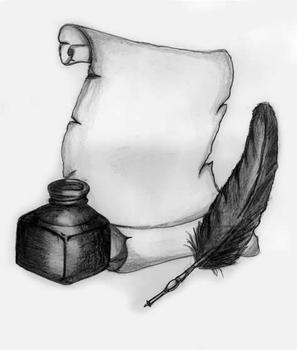 “Were the colonists justified in declaring independence from Great Britain?”Grading Sheet for Web of Flashcards 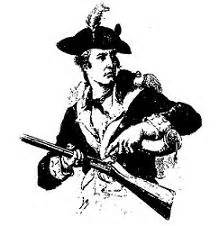 There is a central panel presenting the question: “Were the colonists justified in declaring independence from Great Britain?”There is a panel introducing each of the six main topics:The Rights of Englishmen (which they believed should be their right!)The Tradition of Colonial Self-GovernmentGrowing Set of New Colonial Beliefs and RightsBritish Control Trade and Seek to Raise Revenue Through TaxesBritish Violations of Colonial RightsColonial RebellionThis flash card appears on the correct panel.The title of the card is on the front of the card.Images are also on the front of the card to support remembering the key points of this idea.The student is able to discuss this idea from memory.Magna CartaParliamentThe English Civil War and the Glorious RevolutionEnglish Bill of RightsThis flash card appears on the correct panel.The title of the card is on the front of the card.Images are also on the front of the card to support remembering the key points of this idea.The student is able to discuss this idea from memory.House of BurgessesMayflower CompactRepresentative Government of the PuritansColonial Self GovernmentThis flash card appears on the correct panel.The title of the card is on the front of the card.Images are also on the front of the card to support remembering the key points of this idea.The student is able to discuss this idea from memory.Freedom of Religion and Separation of Church and StateFreedom of the PressThe ideas of John LockeThe Natural Rights of ManThe Social Compact TheoryThe Right of RevolutionThis flash card appears on the correct panel.The title of the card is on the front of the card.Images are also on the front of the card to support remembering the key points of this idea.The student is able to discuss this idea from memory.MercantilismNavigation ActsThe Sugar and Stamp ActsThe Declaratory ActThe Townshend ActsThis flash card appears on the correct panel.The title of the card is on the front of the card.Images are also on the front of the card to support remembering the key points of this idea.The student is able to discuss this idea from memory.Proclamation of 1763The Quartering ActThe Writs of AssistanceThe Closing of New York legislatureThe Boston MassacreThe Intolerable ActsThis flash card appears on the correct panel.The title of the card is on the front of the card.Images are also on the front of the card to support remembering the key points of this idea.The student is able to discuss this idea from memory.Sons of LibertyThe Boston Tea PartyCommon SenseThe Declaration of Independence The student is able to express an opinion on the question “Were the colonists justified in declaring independence from Great Britain?”The student is able to talk about ideas from out flashcards he or she might use in an essay to support this opinion.